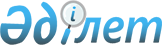 Қазақстан Республикасының Ұлттық Банкi Басқармасының 2000 жылғы 20 шiлдедегі N 301 қаулысымен бекiтiлген Айналыстағы ұлттық валютаның ақша белгiлерiнiң дизайны (нысаны) өзгерген кезде оларды ауыстыру ережесiне өзгерiстi бекiту туралы
					
			Күшін жойған
			
			
		
					Қазақстан Республикасының Ұлттық Банкі Басқармасының қаулысы 2001 жылғы 29 қыркүйек N 376  Қазақстан Республикасы Әділет министрлігінде 2001 жылғы 9 қарашада тіркелді. Тіркеу N 1671. Күші жойылды - Қазақстан Республикасы Ұлттық Банкі Басқармасының 2015 жылғы 19 желтоқсандағы № 228 қаулысымен      Ескерту. Күші жойылды - ҚР Ұлттық Банкі Басқармасының 19.12.2015 № 228 (алғашқы ресми жарияланған күнінен кейін күнтізбелік он күн өткен соң қолданысқа енгізіледі) қаулысымен.      Қазақстан Республикасының Ұлттық Банкi филиалдарының заңды және жеке тұлғалардан ескi үлгiдегi ақша белгiлерiн қабылдау мерзiмiн ұзарту мақсатында Қазақстан Республикасы Ұлттық Банкiнiң Басқармасы 

                                ҚАУЛЫ ЕТЕДI: 

      1. Қазақстан Республикасының Ұлттық Банкi Басқармасының 2000 жылғы 20 шiлдедегi N 301 V001232_ қаулысымен бекiтiлген Айналыстағы ұлттық валютаның ақша белгiлерiнiң дизайны (нысаны) өзгерген кезде оларды ауыстыру ережесiне өзгерiс бекiтiлсiн және осы өзгерiс пен осы қаулы Қазақстан Республикасының Әдiлет министрлiгiнде мемлекеттiк тiркелген күннен бастап он төрт күн өткеннен кейiн күшiне енгiзiлсiн. 

      2. Қолма-қол ақшамен жұмыс жүргiзу басқармасы (Мәжитов Д.М.): 

      1) Заң департаментiмен (Шәрiпов С.Б.) бiрлесiп осы қаулыны және Қазақстан Республикасының Ұлттық Банкi Басқармасының 2000 жылғы 20 шiлдедегi N 301 қаулысымен бекiтiлген Айналыстағы ұлттық валютаның ақша белгiлерiнiң дизайны (нысаны) өзгерген кезде оларды ауыстыру ережесiне өзгерiстi Қазақстан Республикасының Әдiлет министрлiгiнде мемлекеттiк тiркеуден өткiзу шараларын қабылдасын; 

      2) Қазақстан Республикасының Әдiлет министрлiгiнде мемлекеттiк тiркеуден өткiзiлген күннен бастап он күндiк мерзiмде осы қаулыны және Қазақстан Республикасының Ұлттық Банкi Басқармасының 2000 жылғы 20 шiлдедегi N 301 қаулысымен бекiтiлген Айналыстағы ұлттық валютаның ақша белгiлерiнiң дизайны (нысаны) өзгерген кезде оларды ауыстыру ережесiне өзгерiстi Қазақстан Республикасының Ұлттық Банкi орталық аппаратының мүдделi бөлiмшелерiне, филиалдарына және екiншi деңгейдегi банктерге жiберсiн.     3. Осы қаулының орындалуын бақылау Қазақстан Республикасының Ұлттық Банкі Төрағасының орынбасары Е.Т. Жанкелдинге жүктелсін.     Ұлттық Банк      Төрағасы                                             Қазақстан Республикасының                                             Ұлттық Банкi                                             Басқармасының 2001 жылғы                                             2001 жылғы 29 қыркүйек N 376                                             қаулысымен бекiтiлген           Қазақстан Республикасының Ұлттық Банкi Басқармасының         "Айналыстағы ұлттық валютаның ақша белгiлерiнiң дизайны      (нысаны) өзгерген кезде оларды ауыстыру ережесiн бекiту туралы"            2000 жылғы 20 шiлдедегi N 301 қаулысымен бекiтiлген      Айналыстағы ұлттық валютаның ақша белгiлерiнiң дизайны (нысаны)              өзгерген кезде оларды ауыстыру ережесiне өзгерiс     Қазақстан Республикасының Ұлттық Банкi Басқармасының 2000 жылғы 20 шiлдедегi N 301  V001232_  қаулысымен бекiтiлген Айналыстағы ұлттық валютаның ақша белгiлерiнiң дизайны (нысаны) өзгерген кезде оларды ауыстыру ережесiне мынадай өзгерiс енгiзiлсiн:     15-тармақтағы "5 (бес) жыл" деген сөздер "10 (он) жыл" деген сөздермен ауыстырылсын.     Ұлттық Банк      Төрағасы     Мамандар:             Омарбекова А.Т.             Қасымбеков Б.А.
					© 2012. Қазақстан Республикасы Әділет министрлігінің «Қазақстан Республикасының Заңнама және құқықтық ақпарат институты» ШЖҚ РМК
				